Page 146. Exercice 3.Sur la figure ci-dessous,…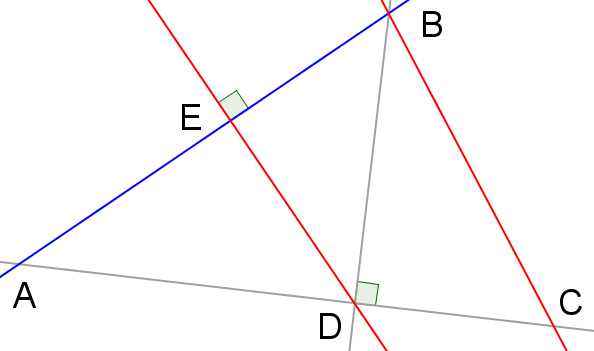  R1. les droites (ED) et (BC) sont parallèles. R2. les droites (ED) et (BC) sont sécantes. R3. la droite perpendiculaire à (AB) passant par D coupe (AB) en E. R4. le point A appartient à la perpendiculaire à (BC) passant par E.